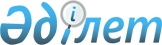 О внесении дополнения в постановление Правительства Республики Казахстан от 19 февраля 2003 года N 173
					
			Утративший силу
			
			
		
					Постановление Правительства Республики Казахстан от 3 декабря 2004 года № 1261. Утратило силу постановлением Правительства Республики Казахстан от 30 марта 2012 года № 391      Сноска. Утратило силу постановлением Правительства РК от 30.03.2012 № 391 (вводится в действие по истечении десяти календарных дней после первого официального опубликования).      Правительство Республики Казахстан ПОСТАНОВЛЯЕТ: 

      1. Внести в постановление Правительства Республики Казахстан от 19 февраля 2003 года N 173 "Об утверждении Правил обеспечения учебниками обучающихся и воспитанников организаций образования" (САПП Республики Казахстан, 2003 г., N 8, ст. 89) следующее дополнение: 

      в Правилах обеспечения учебниками обучающихся и воспитанников организаций образования, утвержденных указанным постановлением: 

      дополнить пунктом 6-1 следующего содержания: 

      "6-1. Местные исполнительные органы организуют приобретение и доставку учебников, учебно-методических комплексов и учебно-методических пособий, в том числе обеспечивают библиотеки государственных организаций образования, дающих среднее общее образование, обязательным экземпляром всех учебников, учебно-методических комплексов и учебно-методических пособий, рекомендованных центральным исполнительным органом Республики Казахстан в области образования.". 

      2. Настоящее постановление вступает в силу со дня подписания. 

 

            Премьер-Министр 

     Республики Казахстан 
					© 2012. РГП на ПХВ «Институт законодательства и правовой информации Республики Казахстан» Министерства юстиции Республики Казахстан
				